.WALK FORWARD RIGHT, LEFT, SAILOR STEP, SAILOR STEP, OUT-IN-OUTTOUCH RIGHT BEHIND, ½ PIVOT RIGHT, SAILOR STEP, SAILOR STEP, HEEL BOUNCES¼ TURN SHUFFLE LEFT, STEP PIVOT ON RIGHT, STEP BACK LEFT, COASTER STEP, SCUFF, REPLACESHUFFLE RIGHT, SHUFFLE LEFT, SKATE RIGHT, SKATE LEFT, SCUFF, TOUCHKICK AND CROSS & KICK AND CROSS & KICK AND CROSS & CROSS SHUFFLE LEFTSWEEP RIGHT CROSS-STEP, SWEEP LEFT CROSS-STEP, SWEEP RIGHT CROSS-STEP, SHUFFLE BACKCOASTER STEP, STEP LEFT, ½ PIVOT TO RIGHT, SCUFF STEP, DOWN & UPSHUFFLE LEFT, STEP FORWARD RIGHT, ½ PIVOT LEFT, BOX STEPREPEATWhen dancing to "Sin Wagon", the following breaks will help the dance fit the music:BREAK 1 - AFTER THE SECOND SKATESSCUFF RIGHT, REPLACE RIGHT BEHIND LEFTBegin from the shuffle forward right, shuffle left, skate, skate and continueBREAK 2 - AFTER THE THIRD SKATESSCUFF RIGHT, REPLACE RIGHT BEHIND LEFTBegin with the back kick-and-crosses and continue with the dance as writtenTo "sit" - with feet staggered, lower body by bending both knees while keeping chest forward, shoulders and buttocks back.Sin Wagon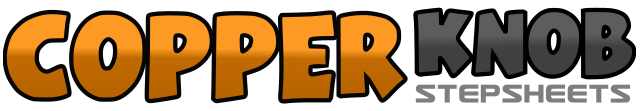 .......Count:64Wall:4Level:Intermediate/Advanced.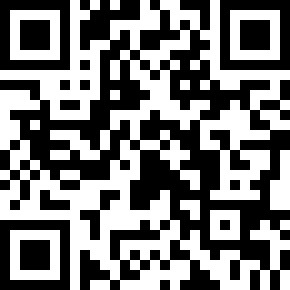 Choreographer:Lou Ecken (USA)Lou Ecken (USA)Lou Ecken (USA)Lou Ecken (USA)Lou Ecken (USA).Music:Sin Wagon - The ChicksSin Wagon - The ChicksSin Wagon - The ChicksSin Wagon - The ChicksSin Wagon - The Chicks........1-2Step forward right, step forward left3&4Step right behind left, step left in place, replace right next to left5&6Step left behind right, step right in place, replace left next to right7&8Jump out on both feet, jump both feet together, jump out on both feet1-2Touch right toe behind left foot, pivot ½ to the right3&4Step right behind left, step left in place, replace right next to left5&6Step left behind right, step right in place, replace left next to right7-8With feet together, lift heels twice1&2Turning ¼ to the left, shuffle left-right-left3-4Step forward on right pivoting ½ turn to the left, taking weight on left5&6Step back on right, step left next to right, step forward on right7-8Scuff left and replace weight on left1&2Shuffle right-left-right to forward angle3&4Shuffle left-right-left to forward angle5-6Slide right at angle with instep forward, slide left at angle with instep forward7-8Scuff right, touch right in place (without taking weight)1&2&Kick right forward, cross right over left, step left back slightly, step right next to left3&4&Kick left forward, cross left over right, step right back slightly, step left next to right5&6&Kick right forward, cross right over left, step left back slightly, step right next to left7&8Cross left over right to shuffle left-right-left to the right forward angle1-2Sweep right around, step across left3-4Sweep left around, step across right5-6Sweep right around, step across left7&8Shuffle back left-right-left1&2Step back on right, replace weight on left, step right beside left3-4Step forward on left, pivot ½ to right, taking weight on right5-6Scuff left, step left slightly ahead of right7&8"Sit" down, stand up (weight on right)1&2Shuffle forward left-right-left3-4Step forward right, ½ pivot to the left5-6Step right over left, step back on left7-8Step right to right (under right shoulder), step left in place1-2"Sit" down, stand up3-6"Sit" down, hold 2 counts, stand up on 6(take weight on left)7-10Mashed potato back right-left-right-left11-14Cross right over left, slow unwind ending with weight on left1-6"Sit" down, up, down, hold 2, up (take weight on left)